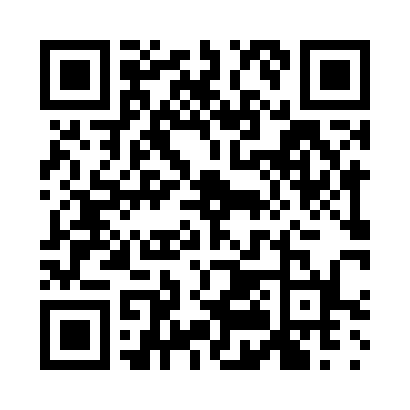 Prayer times for Valladolid, Valladolid, SpainWed 1 May 2024 - Fri 31 May 2024High Latitude Method: Angle Based RulePrayer Calculation Method: Muslim World LeagueAsar Calculation Method: HanafiPrayer times provided by https://www.salahtimes.comDateDayFajrSunriseDhuhrAsrMaghribIsha1Wed5:287:152:167:139:1710:582Thu5:267:142:167:139:1811:003Fri5:247:132:167:149:1911:014Sat5:227:112:167:149:2111:035Sun5:207:102:167:159:2211:046Mon5:187:092:157:169:2311:067Tue5:177:082:157:169:2411:088Wed5:157:062:157:179:2511:099Thu5:137:052:157:189:2611:1110Fri5:117:042:157:189:2711:1211Sat5:107:032:157:199:2811:1412Sun5:087:022:157:199:2911:1513Mon5:067:012:157:209:3011:1714Tue5:057:002:157:209:3111:1915Wed5:036:592:157:219:3211:2016Thu5:026:582:157:229:3311:2217Fri5:006:572:157:229:3411:2318Sat4:596:562:157:239:3511:2519Sun4:576:552:157:239:3611:2620Mon4:566:552:157:249:3711:2821Tue4:546:542:167:249:3811:2922Wed4:536:532:167:259:3911:3123Thu4:526:522:167:259:4011:3224Fri4:506:512:167:269:4111:3325Sat4:496:512:167:279:4111:3526Sun4:486:502:167:279:4211:3627Mon4:476:492:167:289:4311:3828Tue4:456:492:167:289:4411:3929Wed4:446:482:167:299:4511:4030Thu4:436:482:177:299:4611:4131Fri4:426:472:177:309:4611:43